Sygnały wskazujące na konieczność konsultacji logopedycznej:problemy ze ssaniem, połykaniem, gryzieniem, piciem, 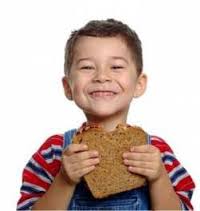 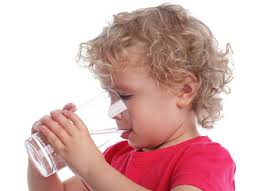 • trudności z oddychaniem, np. dziecko oddycha przez buzię, usta cały czas są   otwarte,    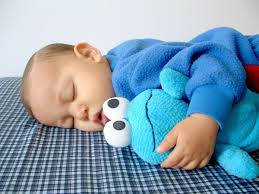 • trudności w komunikowaniu swoich potrzeb, np. brak krzyku, zróżnicowanego płaczu sygnalizującego potrzeby  u 2–3-miesięcznego dziecka,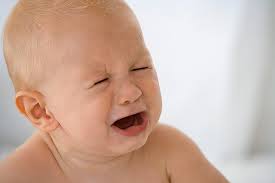 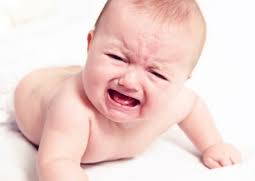 • brak reakcji na mimikę, głos rodzica u 4–5-miesięcznego dziecka,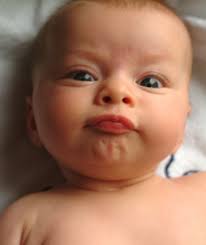 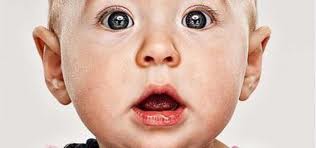 • brak gaworzenia u 6–7-miesięcznego dziecka,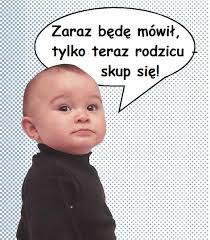 • roczne dziecko nie rozumie naszych komunikatów, (mamy tu na myśli rozumienie bez kontekstu sytuacyjnego), nie wypowiada słów,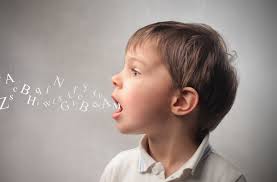 • dwulatek nie wypowiada prostych zdań,• trzylatek nie wypowiada złożonych zdań,• wypowiedzi dziecka są niezrozumiałe dla innych,• dziecko nie stosuje reguł gramatycznych.